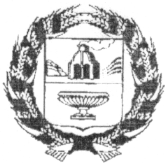 СОБРАНИЕ ДЕПУТАТОВ ХМЕЛЕВКОГО СЕЛЬСОВЕТАЗАРИНСКОГО РАЙОНА  АЛТАЙСКОГО КРАЯ

РЕШЕНИЕ-проект00.00.2020                                      с. Хмелевка                                                 № 00О утверждении Порядка рассмотрения и утверждения проекта решения о бюджете муниципального образования Хмелевский сельсовет Заринского района Алтайского края на очередной финансовый год и плановый период.
          В соответствии со ст.187  Бюджетного кодекса Российской Федерации, Уставом муниципального образования Хмелевский сельсовет Заринского района Алтайского края, Собрание депутатовРЕШИЛО:       1.Утвердить прилагаемый Порядок рассмотрения и утверждения проекта о бюджете  муниципального образования Хмелевский сельсовет Заринского района Алтайского края на очередной финансовый год и плановый период.      2.Настоящее решение вступает в силу с момента подписания и подлежит размещению на информационном стенде в здании администрации Хмелевского сельсовета размещенной на официальном сайте Администрации Заринского района Алтайского края интернет-сайт http://zarinray.ru/ во вкладке «сельсовета».      3.Контроль за выполнением настоящего постановления оставляю за    собой.
Глава сельсовета                                                                                                     М.Г. КорчагинаПриложение к решениюСобрания депутатов Хмелевского сельсоветаЗаринского района Алтайского краяот 00.00.2020 № 00ПОРЯДОКрассмотрения и утверждения проекта решения о бюджете муниципального образования Хмелевский сельсовет Заринского района Алтайского края 	Настоящий Порядок рассмотрения и утверждения проекта решения о бюджете муниципального образования Хмелевский сельсовет Заринского района Алтайского края в соответствии с Бюджетном кодексом Российской Федерации   определяет правовые основы, регламентирует деятельность участников бюджетного процесса по составлению, рассмотрению, и утверждению проекта бюджета муниципального образования Хмелевский сельсовет, регламентирует иные вопросы, отнесенные к компетенции органов местного самоуправления  в области регулирования бюджетных правоотношений. Настоящий Порядок разработан в соответствии с действующим законодательством Российской Федерации и Алтайского края, Уставом муниципального образования Хмелевский сельсовет Заринского района Алтайского края.	Согласно действующему законодательству глава сельсовета в срок до 15 ноября текущего года вносит проект бюджета муниципального образования Хмелевский сельсовет Заринского района Алтайского края (далее – проект местного бюджета) в Собрание депутатов Хмелевского сельсовета с документами и материалами в соответствии со ст.1484.2 Бюджетного кодекса Российской Федерации.                 	В контрольно-счетную палату Заринского района согласно запросу контрольного органа представляются документы до 05 декабря текущего года.	Собрание депутатов не позднее 15 ноября текущего года назначает публичные слушания по проекту бюджета сельского поселения, которые проводятся в срок до 05 декабря текущего года. В срок до 10 декабря текущего года проводится доработка проекта бюджета сельского поселения с учетом поступивших предложений по результатам публичных слушаний по проекту местного бюджета, в случае их поступления.	Председатель Собрания депутатов после получения проекта бюджета сельского поселения в срок до 20 ноября текущего года направляет его в постоянную комиссию представительного органа сельского поселения и контроль-счетную палату Заринского района для подготовки заключения о соответствии проекта бюджета сельского поселения законодательству. Председатель постоянной комиссии представительного органа сельского поселения в срок до 27 ноября текущего года проводит заседание комиссии, которая дает заключение на проект решения о бюджете сельского поселения. Контрольно-счетная палата Заринского района тоже готовит экспертное заключение на проект решения ю бюджете сельского поселения до 20 декабря текущего года. 	Администрация сельского поселения в срок до 21 ноября текущего года обеспечивает опубликование проекта бюджета сельского поселения на информационном стенде в администрации, а также размещение его на сайте администрации Хмелевского сельсовета.	В случае разногласий для их устранения администрация сельсовета и председатель Собрания депутатов сельского поселения создают в срок до 01  декабря текущего года согласительную комиссию, из равного количества  представителей администрации Хмелевского сельсовета и Собрания депутатов сельского поселения, которая не позднее чем 04 декабря рассматривает спорные вопросы по проекту решения о бюджете сельского поселения и даёт согласованное заключение.	Проект бюджета с учётом заключения согласительной комиссии дорабатывается администрацией сельского поселения в срок до 07 декабря текущего года.	Глава сельсовета в срок до 29 декабря текущего года вносит проект бюджета сельского поселения на сессию Собрания депутатов для рассмотрения и утверждения.	После утверждения проекта решения о бюджете сельского поселения Собранием депутатов, глава сельсовета в срок до 31 декабря текущего года обеспечивает его опубликование на информационном стенде в администрации, а также размещение его на сайте администрации Хмелевского сельсовета для вступления силу решения Собрания депутатов об утверждении решения о бюджете сельского поселения на следующий год, с 1 января следующего года._____________________________________________________________________________